Formularz poprawkowy projektów Wrocławskiego Budżetu Obywatelskiego 2016 1. Informacje o projekcieNumer projektu: 681Nazwa projektu: (wypełnić tylko w wypadku zmiany/doprecyzowania nazwy projektu)Edukacyjna Strefa Zabawy na grabiszynku przy SP 82 Lokalizacja projektu: (wypełnić tylko w wypadku zmiany lokalizacji projektu) adres: bez zmiannumer geodezyjny działki (na podstawie www.geoportal.wroclaw.pl): 2. Ustosunkowanie się do wyników weryfikacji lub opis zmian (Lider może potwierdzić to co otrzymał w wynikach weryfikacji lub zaproponować zmiany. Do końca sierpnia 2016 r. zostaną one zweryfikowane przez jednostki merytoryczne Urzędu Miejskiego. O wyniku weryfikacji lider zostanie powiadomiony w formie informacji o konsultacjach/głosowaniu nad projektami do WBO2016 opublikowanej w Biuletynie Informacji Publicznej.)CEL projektu: ogólnodostępna strefa aktywnej zabawy – jakiej jeszcze nie było! 
Zlokalizowana na Grabiszynku na terenie Szkoły Podstawowej nr 82 przy ul. Blacharskiej.Stawiamy na kreatywność, wszechstronny i aktywny rozwój dzieciaków! 
Składowe projektu:
1. Linowy plac zabaw z bezpieczną, sztuczną nawierzchnią.
2. Urządzenia dodatkowe zewnętrzne – 2 stoły do ping ponga, betonowy stół do gry w piłkarzyki.
3. Nowe nasadzenia, uporządkowanie trawiastego terenu w pobliżu placu zabaw oraz montaż ławeczki.
Opis: 
1. PLAC ZABAW - główną atrakcją będzie rozległa modułowa konstrukcja linowa zrobiona według projektu indywidualnego. Aktywna zabawa będzie polegała na pokonywaniu różnego rodzaju przejść, tuneli, linowych drabinek i labiryntów. Elementami niezbędnymi konstrukcji będą też ślizgi, zjeżdżalnia rurowa i rurka strażacka. 
Przewiduje się również wyposażenie dodatkowe np. huśtawki, urządzenie obrotowe, równoważnie.
Podłoże placu zabaw – trwała nawierzchnia amortyzująca zapewniająca bezpieczeństwo dzieciom. Urządzenia powinny być bezobsługowe, estetyczne, bezpieczne, z wysokiej jakości materiałów - stali nierdzewnej, kwasoodpornej i wysokiej jakości lin przyjaznych dla rąk dziecka.
Warto podkreślić, że nowy plac zabaw według założeń powinien być innowacyjny, odchodzący od klasycznych drewnianych domków i drabinek. 
2. STOŁY DO PING PONGA i STÓŁ DO GRY W PIŁKARZYKI usytuowane na utwardzonej nawierzchni (zlokalizowane pomiędzy istniejącym bulodromem a płotem przedszkola) 3. UPORZĄDKOWANIE terenu trawiastego w pobliżu placu zabaw i uformowanie ziemi, pozostałej po pracach ziemnych, na istniejącej górce, bardzo lubianej przez dzieci. Nowe nasadzenia – drzewa dające cień w upalne dni. 

Załącznik 1: zdjęcia - poglądowe konstrukcje opisywane w projekcie
Załącznik 2: lokalizacja placu zabaw wskazana w mapce3. UwagiKwota realizacji projektu -750 tys. zł (wraz z projektem). Projekt lokalny, rejon nr 10.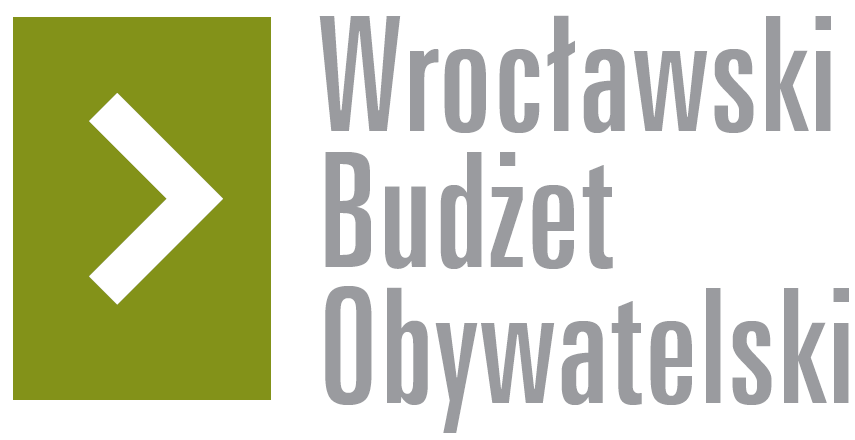 